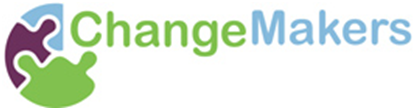 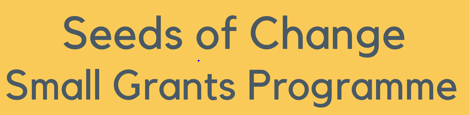 About Changemakersfunded by Irish Aid, ChangeMakers is a partnership between Donegal ETB, Inishowen Development Partnership, Self Help Africa, Trócaire and Concern. Our aim is to encourage action around local and global development issues. Also known as Global Citizenship Education, Development Education is about raising awareness and action around the link between the local and the global, and getting a better understanding of the interconnected world we live in.  It is about acting, at a local level, for a fairer and more equal world.  Further information can be found at www.changemakers.ie.Changemakers is offering ten small grants of up to €650 to community and voluntary groups who wish to develop a project with a Global Citizenship theme that aims to address local and global justice issues, linked to one or more of the United Nations Sustainable Development Goals (see Page 5). ABOUT THE SEEDS OF CHANGEThe aim of the ‘Seeds of Change’ Grant Programme is to enable Donegal Community Activist and Voluntary Groups to raise awareness and action around global development issues.Under the Seeds of Change Grant Scheme 2022-23 community groups can make applications under three distinct categories: Category I- Social JusticeCategory II- Economic Justice and Category III- Environmental JusticeWe encourage projects that address multiple categories acknowledging the reality of many of the local and global justice issues we are trying to address in our community. Such applications should identify the ‘main category’ under which their project falls. There will be an interactive Information Workshop held prior to the application deadline on Thursday 17 November 2022 at 7pm to 8:30pm on Zoom to assist applicants with understanding Global Citizenship Education and each of the three categories and where their project might fit in. To further support applicants, the ChangeMakers team (Myra McAuliffe, Project Coordinator and Kate O’Callaghan, Project Worker) will host a second / follow on event in the form of an Application Clinic on Friday 25 November 2022 at 12noon to 1pm. The purpose of this event is to answer any questions you may have when it comes to filling out the form or about how to align the planned project to one of the category headings. Subject to the final applications received, ChangeMakers will endeavour to ensure an equal spread of the awards across the three categories and across Donegal also, as ChangeMakers is seeking applications from across the county. Mentoring: If they wish, final awardees can receive mentoring support from one of our Donegal-based facilitators for the duration of the project. ChangeMakers highly recommends this avenue of approach as we exist to deepen the community’s engagement with global issues and working with an experienced facilitator from our panel on a mentoring programme moulded to suit you, can be beneficial and will help us to support your longer-term journey as a group.Cross border: As a project we are interested in increasing our cross border collaboration so be sure to note in your application if it has the capacity for collaboration with a group or organisation in NI. Funding: Funding may be provided for an event, workshop/series of workshops or other Global Citizenship themed activity;Please note that funding support will normally cover only part of the total cost of the activity i.e. participants will be expected to make a contribution towards the cost of the activity, either a direct financial contribution or an ‘in kind’ contribution;Incomplete application forms will not be considered;If the funding application is successful, 50% of the overall allocation approved is released to the group.  The final 50% will be released on receipt of all documentation requested by ChangeMakers in the initial letter of approval for funding. This will normally be an attendance record and grant summary report (as this is important for ChangeMakers’ annual report to Irish Aid); Failure to comply with this regulation within a period of three months will result in the group forfeiting payment of final 50% of grant and may reduce the prospect of future grant aid from ChangeMakers for the group.Items which may be eligible for funding:Facilitator/Tutor fees Materials required for a particular course or activity Contribution towards administration costs (where no paid administration costs already exist)Rent of venuePublicity Pre-development / capacity building work with groupsCost of tea/coffee, light refreshmentsFunding is not available for:Youth Clubs/Groups (Adults only)Sports Clubs Community Centre assets or materials such as computers, cookers, tables, or other items Day Trips Lunches/Dinners The funding of individuals to carry out training on behalf of a group is not acceptable (i.e., If the person applying for funding is the proposed tutor for the course)Payment for individuals within the group to undertake training courses on their own behalfOTHER POINTS TO NOTE:It is not good practice for the proposed facilitators/tutors to be members of the committee of an applicant group;When assessing applications from established groups priority will be given to those meeting the aim of the Seeds of Change Grant Programme, showing commitment and innovation in the proposed choice of activity. This is important as ChangeMakers exists to make explicit the connection between global and local and to educate adults in Donegal about global issues. Therefore the optional (but recommended) mentoring programme is a useful opportunity to learn more for example about the SDGs as a group as a result of working with an experienced facilitator for the period of the project;ChangeMakers reserves the right to request original supporting documentation in respect of income and expenditure relating to each course e.g., invoices, receipts;The support of the ChangeMakers Seeds of Change Grant Programme will be publicly acknowledged by the group in all publicity and promotional material;All funded groups must take part in an evaluation process. Details about the evaluation will be made available to the groups who are successful in accessing funding under this scheme.STATEMENT RE TAXChangeMakers does not accept responsibility for the tax affairs of any organisation receiving grant aid. Each organisation is responsible for its own tax affairs. Information is available from the Donegal District Tax Office at 074 91 69400. Opening hours are Monday-Friday 9.15a.m. -  5.30p.m.Explanation of the Application Form Questions:Name of community group: Name of group making application. Contact name: Name of person to be contacted who is most familiar with application. Address: Please state the contact address of the group.Telephone No: Please give telephone number of contact person.Mobile No: Please give mobile number, if available, of contact person.Email: Please state email address of contact person. Date Group Established. State the date your group was set up.Aims and Objectives of your group: Please clearly state here the aims and objectives of your own community group.Category: Identify the main category under which your project falls: (Category I: Social Justice; Category II: Economic Justice; and Category III- Environmental Justice). Details of proposed project: Give details of the project/activity to include title and planned activities.Link to Sustainable Development Goals (SDGs). Explain how your proposed project/activity links to the SDGs clearly highlighting which goals are relevant to your project.  This is a very important part of the application and only projects that have clearly shown alignment to the SDGs can be considered. See Page 5 and 6 for more information.Target Group(s). Who is your proposed project/activity aimed at – explain each of the target groups clearly.Project/Activity duration. How long is your project/activity expected to last and state your estimated start and finish date.Expected outcomes/benefits to the community of the project/course: What do you hope to have achieved/changed/enhanced within your community by the time this project/course is completed? What are the benefits to your community of completing this course?  Estimate numbers catered for? Answer this question as accurately as you can.  It is important for you also to keep note of the numbers who attend your project activities, including contact details of all participants. Breakdown of Cost of Project: Please show all costs for each of the courses/activities undertaken in this section, breakdown costs into different categories in terms of Tutor Cost, venue rental, refreshment, and materials for example. Total Estimated Cost: Add all the costs above and include the amount of income towards the project from any other source (please state any other monies that your group has got towards this particular project, in terms of other grants or admission or subscription fees of members), and Participant’s contribution e.g. how much will each student pay towards the course (if applicable). Clearly state the amount of grant sought from ChangeMakers Seeds of Change Grant Scheme.Bank Account Details: Please supply your Bank Account Details to ensure an electronic transfer of funds granted:ChangeMakers will transfer funding directly to the Applicants bank account. If the group does not already have a bank account and intends to apply for funding on more than one occasion, it should plan to open an account in its name.THE UN SUSTAINABLE DEVELOPMENT GOALSOn 1 January 2016, the 17 Sustainable Development Goals (SDGs) of the 2030 Agenda for Sustainable Development — adopted by world leaders in September 2015 at an historic UN Summit — officially came into force.  Over the next fifteen years, with these new Goals that universally apply to all, countries will mobilize efforts to end all forms of poverty, fight inequalities and tackle climate change, while ensuring that no one is left behind. The SDGs, also known as Global Goals, build on the success of the Millennium Development Goals (MDGs) and aim to go further to end all forms of poverty. The new Goals are unique in that they call for action by all countries, poor, rich and middle-income to promote prosperity while protecting the planet. They recognize that ending poverty must go together with strategies that build economic growth and addresses a range of social needs including education, health, social protection, and job opportunities, while tackling climate change and environmental protection.  While the SDGs are not legally binding, governments are expected to take ownership and establish national frameworks for the achievement of the 17 Goals.  Countries have the primary responsibility for follow-up and review of the progress made in implementing the Goals, which will require quality, accessible and timely data collection. Regional follow-up and review will be based on national-level analyses and contribute to follow-up and review at the global level.  Further information can be found at: https://www.un.org/sustainabledevelopment/sustainable-development-goals/.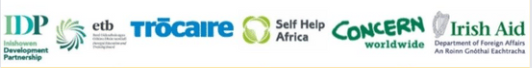 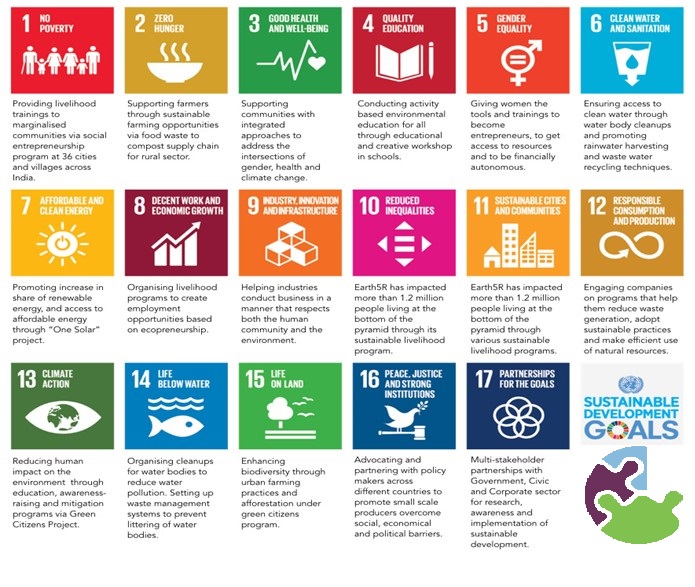 